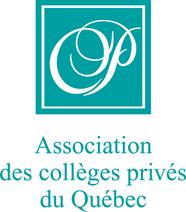 ANNEXE 1Formulaire de demande de subvention pour un projet de recherche ou d’expérimentationPREP 2019-2020Remplir tous les espaces en gris.Dans les cas où vous devriez faire un choix, inscrivez un X dans la case appropriée.1	SynthèseTitre de la rechercheChercheur principalSubventionsRésumé de la recherche (maximum, 200 mots)2	Chercheurs2.1	Chercheur principalRecherches antérieuresVeuillez énumérer les projets de recherche antérieurs auxquels vous avez participé ainsi que la liste des publications s’y rattachant.Autre information pertinente relativement au projet de recherche2.2	Autres chercheursRecherches antérieuresVeuillez énumérer les projets de recherche antérieurs auxquels vous avez participé.Autre information pertinente relativement au projet de recherche3	Soutien et accompagnementSi le chercheur ou l’équipe de chercheurs a peu ou n’a pas d’expérience en recherche, veuillez exposer les mesures de soutien prévues, y compris celles offertes par l’ARC.3.1 Accompagnateur, consultant (nom et qualifications et description de l’accompagnement)3.2 Activités de soutien (veuillez décrire les activités de soutien envisagées : formation, supervision, etc.)4	DESCRIPTION DU PROJET 	La section 4 (4.1 à 4.6) doit compter au maximum douze pages à simple interligne. 	Seule la police de caractères Arial 11 points est autorisée.4.1	Problématique et état de la question4.1.1 Décrire de façon détaillée la problématique à la source du projet4.1.2 Justifier la pertinence de la recherche par rapport à d’autres travaux dans ce domaine (présenter un aperçu des recherches existantes sur le sujet et montrer les lacunes que la recherche proposée tentera de combler)4.2	Objectifs du projetPréciser l’objectif général et les objectifs spécifiques du projet4.3	MéthodologieDéterminer et justifier les moyens retenus pour atteindre les objectifs4.4 	Retombées du projetExpliquer la contribution de la recherche pour l’établissement, pour l’enseignement collégial privé et pour l’enseignement collégial public4.5	Plan de diffusion des résultatsPréciser le plan de diffusion des résultats de votre recherche. À ce sujet, voir les obligations à la section 5 du Guide de demande de subvention PREP4.6 MédiagraphieRédiger la liste de tous les documents consultés pour la préparation de la demande de subvention du projet (livres, articles périodiques, ouvrages de référence, mémoires ou thèses, documents audiovisuels et documents électroniques).4.7 	Calendrier du projet4.8	Prévisions budgétaires4.8.1 	Dégagement du chercheur ou de l’équipe de chercheurs4.8.2 	Autres coûts liés au projet5 Demandeurs de la subventionDirecteur des étudesChercheur principalAutre chercheurAutre chercheurAutre chercheurLa demande de subvention dûment remplie et signée par toutes les parties doit être acheminée par courriel à acpq@acpq.net au plus tard le mardi 26 février 2019 à 23h59. Nom et prénomFonctionStatut au sein de l’établissementStatut au sein de l’établissementDiscipline ÉtablissementAdresseTéléphoneCourrielLe projet fait-il l’objet d’une autre demande de subvention simultanémentLe projet fait-il l’objet d’une autre demande de subvention simultanémentLe projet fait-il l’objet d’une autre demande de subvention simultanémentLe projet fait-il l’objet d’une autre demande de subvention simultanémentLe projet fait-il l’objet d’une autre demande de subvention simultanémentOuiOuiNonSi oui, à quel organisme/fonds ?Si oui, à quel organisme/fonds ?MontantPériode pour ce soutien financierPériode pour ce soutien financierPériode pour ce soutien financierSi oui, expliquez en quoi la demande déposée au PREP se distingue de celle déposée auprès de l’autre organisme. Si oui, expliquez en quoi la demande déposée au PREP se distingue de celle déposée auprès de l’autre organisme. Si oui, expliquez en quoi la demande déposée au PREP se distingue de celle déposée auprès de l’autre organisme. Si oui, expliquez en quoi la demande déposée au PREP se distingue de celle déposée auprès de l’autre organisme. Montant de la subvention PREP demandéNomPrénomPrénomFonctionDiscipline enseignéeDiscipline enseignéeDiscipline enseignéeStatut au sein de l’établissementStatut au sein de l’établissementStatut au sein de l’établissementDiplômeDiplômeAnnée d’obtentionAnnée d’obtentionAnnée d’obtentionDisciplineDisciplineDisciplineÉtablissementNomPrénomPrénomFonctionDiscipline enseignéeDiscipline enseignéeDiscipline enseignéeDiscipline enseignéeStatut au sein de l’établissementStatut au sein de l’établissementStatut au sein de l’établissementStatut au sein de l’établissementÉtablissementÉtablissementTéléphoneTéléphoneCourrielCourrielCourrielCourrielDiplômeDiplômeDiplômeAnnée d’obtentionAnnée d’obtentionAnnée d’obtentionAnnée d’obtentionDisciplineDisciplineDisciplineDisciplineÉtablissementPhases de la rechercheTâches/activitésResponsableNombre de jours NomPrénomDégagement (%)MontantsMontantsMontantsNomPrénomDégagement (%)SalaireAvantages sociauxTotalTotal des salaires et des avantages sociauxTotal des salaires et des avantages sociauxTotal des salaires et des avantages sociauxTotal des salaires et des avantages sociauxTotal des salaires et des avantages sociauxJustificationJustificationJustificationJustificationJustificationJustificationDétail Personne-ressourceCoûtsTotal des autres coûtsTotal des autres coûtsJustificationJustificationJustificationCoût TOTAL du projetNom et prénomSignatureNom et prénomSignatureNom et prénomSignatureNom et prénomSignatureNom et prénomSignature